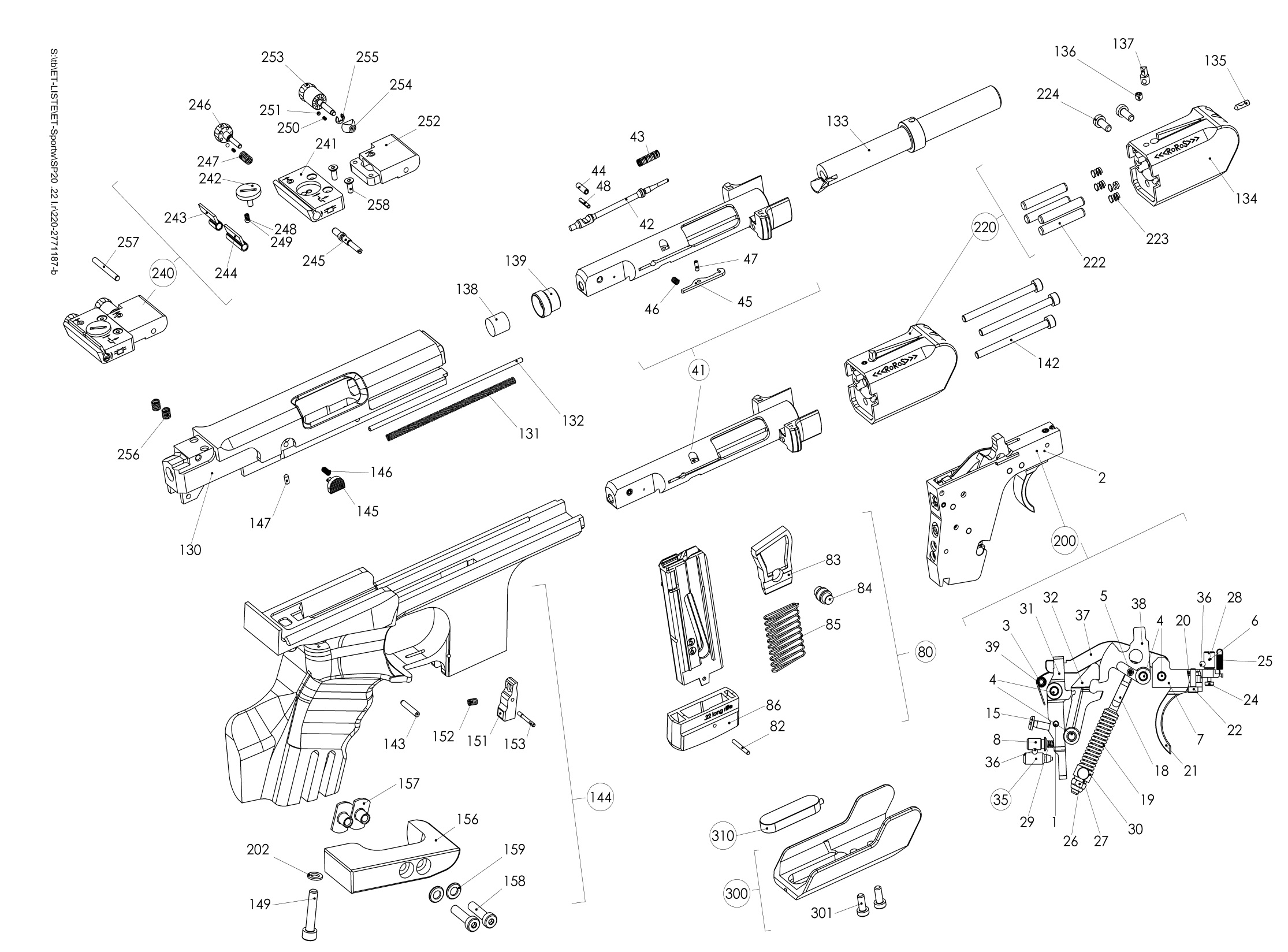 Legende:ET	Ersatzteil mit Waffennummer / spare part with serial numberkpl.	komplett / assembly 1)	Bestimmungen des Waffengesetzes beachten (Erwerb, Beschuss)Item # Pos.Nr.Part # Artikel-Nr.Part # HämmerliBenennungDesignationPG127431061 .301.350SicherungssaiteSafety stringF  227431101 301 361AbzuggehäuseTrigger housingY1327430881 301 221AbzugstangenfederSear springH  427430961 301 291AchseShaftC527431001 301 310NietstiftRiveted BoltA627431281 301 521Gewindebüchse M5x7,5BushingK727430521 301 061AbzughalterInsertM  827430841 301 190Stollenfederschraube M5x9Sear spring screwI  1527430861 301 200FlachkopfschraubeFlat headed screwH  1827430621.301.092SchlagstangeHammer strutX192743070             1 301 120SchlagfederMain springK  202743090             1 301 240Vierkantmutter M2,5x5NutH  212743130             1 301 580AbzugzungeTrigger bladeA1 222743092             1 301 280Zyl. Schraube M2,5x8ScrewH  2427431041 301 340Triggerstop SchraubeTriggerstop screwK  2527431241 301 500ZugfederTension springH  262743142             1 301 840Sicherungsmutter M3,5Lock nutH  272743074             1 301 140O-RingSealF  2827421241 201 731SicherungssaiteSafety stringF  2927430821 033 080DruckfederSpringF  3027430681.301.111SchlagstangenlagerHammer strut restT3127430461.301.050AbzugstollenBlockM13227430421.301.040HaltestückHammer tabL13527421061 309 640Druckstück kpl.Pressure pieceC13627431401. 309.830SicherungssaiteSafety stringI  3727430641.301.100AbzugstangeTrigger barU3827430381.301.031HammerHammer K13927431161.301.391Schwerspannstift ø3x12Special pinF  412744186-Verschluss SP20 .22 kompl.  M.B.Slide SP20 .22 compl.L2 4227435441.312.021Zündstift .22l.r.Firing pin .22B1432743548             1 312 040DruckfederFiring pin springF  442743202             1 302 070Conex Stift  ø 3x10Conex pinF  452743546             1 312 030Auszieher .22l.r. FertigteilExtractor .22D1 462743550             1 312 050DruckfederSpring for extractorF  472743216             1 302 220Schwerspannstift ø 2x6Expansion pin  F  482743204             1 302 090Conex Stift  ø 1,8x10Conex pinF  802743570             1 316 000Magazin kompl. .22Magazine compl. .22Z  8227433701 306 006Zylinderstift ø2m6 x 18Pin  I8327435761 316 030ZubringerFollowerM8427435781 316 040LadeknopfMagazine buttonL8527435801 316 051Magazinfeder .22Magazine springK8627435741 316 020MagazinverlängerungMagazine extensionL1302748000-Verschlussgehäuse schwarz MB o. WNr.ReceiverN21312744096             1 340 030Schliessfeder weich .22Recoil spring .22L  13127442041 349 040Schliessfeder .22 HPRecoil spring .22L 1322743614             1 330 090FührungsstangeRecoil spring guideI  1332744192             -Lauf SP20 .22 MBBarrel .22C2 1342743750             1 333 035Laufmantel 90 gBarrel holder 90 gR1 1352744414             1 401 780Gewindestift M3x10Grub screw  F  1362609452-Gewindestift M4x5 Grub screw AItem # Pos.Nr.Part # Artikel-Nr.Part # HämmerliBenennungDesignationPG13727437721 333 160Dreieckskorn  B4,7/4,4/3,8 mmForesight Z  1372743774             1 333 170Dreieckskorn  B4,0/3,6/3,2 mm,H=+1 mmForesight Z  13727437761 333 180Dreieckskorn  B4,0/3,6/3,2 mm,H=+2 mmForesight Z  13727437781 333 190Dreieckskorn  B4,7/4,4/3,8 mm,H=+1 mmForesight Z  1382770229-PufferBufferA1392770211-PuffergehäuseBuffer housingP 1422743616             1 330 100Zylinderschraube M4x50Screw  F  1432360748-Zylinderstift ø3m6 x 18Pin  A1442743886             1 334 522Griff kompl. rechts LHi-Grip compl. right LZ  14427438701 334 512Griff kompl. rechts MHi-Grip compl. right MZ  14427439101 334 532Griff kompl. rechts XLHi-Grip compl. right XLZ  14427439401 334 622Griff kompl. links LHi-Grip compl. left LZ  1452743780             1 333 200Verschlusshalter Slide stopY  1462743280             1 304 050Druckfeder ø2.9x0.3x8Spring  F  1472743284             1 304 071Gewindestift M2.5x6Grub screw  F  1492743628             1 330 110Zylinderschraube M5x25 (SW3)Screw  F  15127436061 330 052Magazinhalter Magazine catchL1522743302             1 304 260Druckfeder 4.4 x 7.1Spring F  1532743304             1 304 271Zyl. Stift  ø2p6x18PinF  15627313391 334 52 1HandkantenauflageHand restG115727447941 417 080AnpunktmutterSpot welding nutA15827439221 334 570Zylinderschraube M5x20Screw  A1592401363-Scheibe ø 5,3DiscC20027430361 301 001Abzug kompl.Trigger compl.Q2 2022488485-U-Scheibe ø5.3DiscA2202744030             1 339 500Laufmantel RRS kompl.Barrel holder RRS compl.Z  2222744032             1 339 520Zyl.stift ø5h8x30Pin  F  2232741054             1 053 020DruckfederSpringF  2242744034             1 339 560Zyl. Schraube M4x10, niedr. KopfScrew  F  2402743968             1 335 002Visier kompl.  Rear sight compl.P2 2412744750             1 412 010VisierplatteRear sight plateM1 2422744762             1 412 120KimmentiefenschraubeScrew for depth of rear sightO  2432744766             1 412 180Visierblatt linksRear sight blade leftO  2442744768             1 412 190Visierblatt rechtsRear sight blade rightO  2452744432             1 405 161VisierspindelRear sight spindleW  2462744764             1 412 150SeitenstellschraubeAdj. screw for windageO  2472743320             1 305 050DruckfederSpringF  2482742964             1 232 130DruckfederSpringF  2492164396-Stahlkugel ø3Steel ballA2502742254             1 203 100DruckfederSpringF  2512164388-Stahlkugel ø2Steel ballA2522743974             1 335 021VisierträgerRear sight mountM1 2532744760             1 412 100NockenwelleCamshaftO  2542743978             1 335 060HöhenstellmutterCamS  2552249570-Sicherungsscheibe ø2,3DiscA2562740684             1 033 080DruckfederSpringF  2572743980             1 335 100Zylinderstift ø3h6 x 28 BN 858Pin  F  2582744756             1 412 050Senkschr.m. I6rund M3x8 BN4851Screw  F  3002744018             1 339 280Zusatzgewicht 50 gAdditional weight  Z  3012744034             1 339 560I6kt. Zyl.schraube M4x10, niedr. KopfScrew  F  Item # Pos.Nr.Part # Artikel-Nr.Part # HämmerliBenennungDesignationPG3102744020             1 339 300Zusatzgewicht 20 gAdditional weight  Z  